CALL SCRIPT EIGHTH EDITION CASTELLO ERRANTE. RESIDENZA INTERNAZIONALE DEL CINEMA - 2024PERSONAL DATA PROCESSING AUTHORISATION 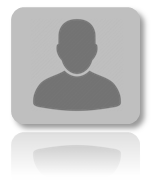 DATA SUBJECT of personal data processingDATA SUBJECT of personal data processingDATA SUBJECT of personal data processingDATA SUBJECT of personal data processingDATA SUBJECT of personal data processingDATA SUBJECT of personal data processingDATA SUBJECT of personal data processingDATA SUBJECT of personal data processingNameSurnameDate of birthEmailNote: fill in all fieldsNote: fill in all fieldsNote: fill in all fieldsNote: fill in all fieldsNote: fill in all fieldsNote: fill in all fieldsNote: fill in all fieldsNote: fill in all fields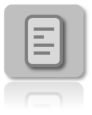 INFORMATION NOTICE on personal data processingPursuant to Article 13 of Regulation EU 2016/679 (hereinafter GDPR) and in relation to the personal data which will come into possession of OCCHI DI GIOVE SRL (hereinafter also "the organisation") in relation to your participation in Call script, eighth edition Castello Errante. Residenza Internazionale del Cinema 2024 (hereinafter also "the initiative"), we inform you of the following:Pursuant to Article 13 of Regulation EU 2016/679 (hereinafter GDPR) and in relation to the personal data which will come into possession of OCCHI DI GIOVE SRL (hereinafter also "the organisation") in relation to your participation in Call script, eighth edition Castello Errante. Residenza Internazionale del Cinema 2024 (hereinafter also "the initiative"), we inform you of the following:Data ControllerData ControllerThe data controller is the company Occhi di Giove S.r.l. (VAT no 14064531008 ) in the person of the pro tempore legal representative, with registered office in VIA OTRANTO 39, 00192, ROME; contact e-mail address for data subjects: info@occhidigiove.itThe data controller is the company Occhi di Giove S.r.l. (VAT no 14064531008 ) in the person of the pro tempore legal representative, with registered office in VIA OTRANTO 39, 00192, ROME; contact e-mail address for data subjects: info@occhidigiove.itPersonal data handledPersonal data handledThe personal data of the data subject that may be processed are as follows:The personal data of the data subject that may be processed are as follows:Purpose of the processing - Legal basis - Provision Purpose of the processing - Legal basis - Provision The personal data processing is aimed at:The personal data processing is aimed at:The provision of the personal data indicated above is required for the purpose of carrying out the initiative. Failure to provide the data does not allow the organisation to initiate the request for participation in the initiative by the data subject.The provision of the personal data indicated above is required for the purpose of carrying out the initiative. Failure to provide the data does not allow the organisation to initiate the request for participation in the initiative by the data subject.Data processing methods Data processing methods The processing will be carried out with the aid of electronic tools (including automated) in addition to the paper method, in compliance with the provisions laid down by the Data Protection Code (Legislative Decree 196/2003) and by the GDPR (Reg. EU 2016/679), guaranteeing the security and confidentiality of personal data.The processing is carried out by the data controller and/or by the persons authorised to carry out the processing under the direct authority of the data controller, appointees, and/or by the data processors.The processing will be carried out with the aid of electronic tools (including automated) in addition to the paper method, in compliance with the provisions laid down by the Data Protection Code (Legislative Decree 196/2003) and by the GDPR (Reg. EU 2016/679), guaranteeing the security and confidentiality of personal data.The processing is carried out by the data controller and/or by the persons authorised to carry out the processing under the direct authority of the data controller, appointees, and/or by the data processors.Data disclosureData disclosureWithout prejudice to any disclosures to third parties required by law for administrative, accounting and tax obligations, the photographic and/or videographic images - and the associated name and surname of the data subject - may be disclosed, in order to achieve the aforementioned purposes and to implement the initiative, to the collaborators and partners of the initiative (as indicated in the Call) to third parties operating in the sector:photos and videos advertising press information. Without prejudice to any disclosures to third parties required by law for administrative, accounting and tax obligations, the photographic and/or videographic images - and the associated name and surname of the data subject - may be disclosed, in order to achieve the aforementioned purposes and to implement the initiative, to the collaborators and partners of the initiative (as indicated in the Call) to third parties operating in the sector:photos and videos advertising press information. The identification details of the participants will be communicated to the partners of the initiative (as indicated in the Call) for the purpose of the implementation of the initiative.The identification details of the participants will be communicated to the partners of the initiative (as indicated in the Call) for the purpose of the implementation of the initiative.Data disseminationData disseminationThe personal photographic and videographic data, and the associated name and surname of the data subject, may be disseminated through the publication on the website and on the social channels of the organizer and the partners of the initiative (as indicated in the Call), as well as through publication in the press, on the web and on television.No other personal data will be disclosed.The personal photographic and videographic data, and the associated name and surname of the data subject, may be disseminated through the publication on the website and on the social channels of the organizer and the partners of the initiative (as indicated in the Call), as well as through publication in the press, on the web and on television.No other personal data will be disclosed.Data retention periodData retention periodThe personal data will be retained for the period required to pursue the aforementioned purposes.Any personal details required for the fulfilment of legal obligations and for administrative, accounting and tax obligations will be retained for the period required for this purpose, in compliance with the provisions of the law.At the end of the retention period, the personal data will be erased. Therefore, after this deadline, the right of access, erasure, rectification and the right to data portability may no longer be exercised.The personal data will be retained for the period required to pursue the aforementioned purposes.Any personal details required for the fulfilment of legal obligations and for administrative, accounting and tax obligations will be retained for the period required for this purpose, in compliance with the provisions of the law.At the end of the retention period, the personal data will be erased. Therefore, after this deadline, the right of access, erasure, rectification and the right to data portability may no longer be exercised.Data profilingData profilingThe data collected will not be used for profiling activities of any kind.The data collected will not be used for profiling activities of any kind.Data transfer to non-EEA countriesData transfer to non-EEA countriesThe personal data processed by the Data Controller are managed within countries belonging to the European Economic Area (EEA), with the exception of the ID details of the selected participants which will be communicated to the Ibermedia Programme, based in Venezuela, for the purpose of disbursement of the allocated funds.The personal data processed by the Data Controller are managed within countries belonging to the European Economic Area (EEA), with the exception of the ID details of the selected participants which will be communicated to the Ibermedia Programme, based in Venezuela, for the purpose of disbursement of the allocated funds.Rights of the data subjectRights of the data subjectPursuant to Articles 13 and 15 of the GDPR, the data subject has the right:to obtain access to personal data, to the rectification or erasure thereof or the limitation of the processing concerning him/her;to object to the processing;to data portability;to withdraw his/her consent to the processing at any time;to lodge a complaint with the supervisory authority, which in Italy is represented by the Garante per la Protezione dei Dati Personali (Italian Data Protection Authority), which may be contacted through the references available on the website http://www.garanteprivacy.it.The aforementioned rights may be exercised by sending a specific request to the Data Controller at the contact addresses indicated in point a) of this information notice. Requests relating to the exercise of the user's rights will be processed without undue delay and, in any case, within one month of the request; only in cases of particular complexity and in the number of requests can this deadline be extended by a further 2 (two) months.Pursuant to Articles 13 and 15 of the GDPR, the data subject has the right:to obtain access to personal data, to the rectification or erasure thereof or the limitation of the processing concerning him/her;to object to the processing;to data portability;to withdraw his/her consent to the processing at any time;to lodge a complaint with the supervisory authority, which in Italy is represented by the Garante per la Protezione dei Dati Personali (Italian Data Protection Authority), which may be contacted through the references available on the website http://www.garanteprivacy.it.The aforementioned rights may be exercised by sending a specific request to the Data Controller at the contact addresses indicated in point a) of this information notice. Requests relating to the exercise of the user's rights will be processed without undue delay and, in any case, within one month of the request; only in cases of particular complexity and in the number of requests can this deadline be extended by a further 2 (two) months.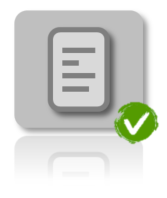 CONFIRMATION information notice receiptCONFIRMATION information notice receiptCONFIRMATION information notice receiptCONFIRMATION information notice receiptCONFIRMATION information notice receiptTo confirm the information notice on the processing of personal data:To confirm the information notice on the processing of personal data:To confirm the information notice on the processing of personal data:To confirm the information notice on the processing of personal data:To confirm the information notice on the processing of personal data:I have received, read and understood the information noticeDateSignature